პროექტი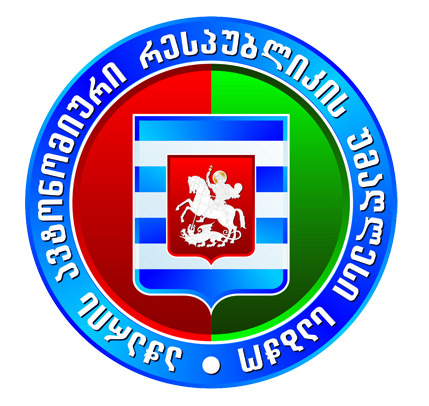            აჭარის  ავტონომიური  რესპუბლიკის  უმაღლესი  საბჭოს ჯანმრთელობის  დაცვისა  და  სოციალურ    საკითხთა კომიტეტის                                               2022  წლის  27  მაისის	                                                        ს ხ დ ო მ ი ს11:00 სთ.                                     დ ღ ი  ს     წ  ე  ს  რ  ი  გ  ი1. სსიპ  აჭარის  ავტონომიური  რესპუბლიკის  საზოგადოებრივი  ჯანდაცვის  ცენტრის  ხელმძღვანელის ინფორმაცია  2021 წელს გაწეული  საქმიანობისა და მიმდინარე პროგრამების  შესახებ.                 მომხსენებელი: რუსუდან შავიშვილი  –  აჭარის ავტონომიური რესპუბლიკის			                      საზოგადოებრივი ჯანდაცვის ცენტრის დირექტორი	